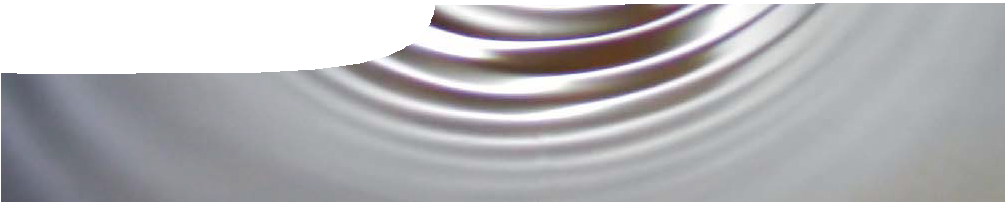 ComponentsPurposeTo introduce students to the concept of specific heat capacity and provide a context to introduce the relationship Q = m c ΔT.Activity summaryOutcomesStudents:perform an experiment to explore the concept of specific heat capacity;compare specific heat capacities of different substances;recognise that the specific heat capacity of water is significantly higher than most other materials;understand that water is a useful substance for transferring heat, due to its high specific heat capacity and other properties;recognise that geothermal hot water can be used as a source of energy, due to its relatively high specific heat capacity; anduse the relationship Q = m c ΔT in calculations.Teacher notesHot plates should be operated at a setting that allows students enough time to take at least ten readings as water heats to its boiling point. The main purpose of this procedure is for students to compare specific heat capacity of water with a second liquid.This is done through a graph of results and does not require overly complicated calorimetry. For this exercise, heat absorbed by the beakers can be ignored.If teachers prefer to measure an actual value for the specific heat capacity of water then a standard experiment converting electrical energy into heat energy could be undertaken. Students will need an understanding of quantitative aspects of electrical and heat energy, as suggested below.Use an electrical heating element to heat water in a calorimeter, or styrofoam cup.Use the equivalenceE = I V t = m c ΔT to determine the value of c.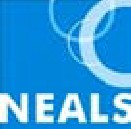 Associated SPICE resourcesGeothermal energy 2: Specific heat capacity may be used in conjunction with related SPICE resources to investigate specific heat and latent heat.Technical requirementsThe guide, procedure sheet and worksheet require Adobe Reader (version 5 or later), which is a free download from adobe.com. The procedure sheet and worksheet are also provided in Microsoft Word format.AcknowledgementsDesigned and developed by the Centre for Learning Technology, The University of Western Australia.Production team: Leanne Bartoll, Alwyn Evans, Bob Fitzpatrick, Dan Hutton, Gary Thomas and Michael Wheatley, with thanks to Pauline Charman, Jenny Gull, Wendy Sanderson and Charmaine White.SPICE resources and copyrightAll SPICE resources are available from the Centre for Learning Technology at The University of Western Australia (“UWA”). Selected SPICE resources are available through the websites of Australian State and Territory Education Authorities.Copyright of SPICE Resources belongs to The University of Western Australia unless otherwise indicated.Teachers and students at Australian schools are granted permission to reproduce, edit, recompile and include in derivative works the resources subject to conditions detailed at spice.wa.edu.au/usage.All questions involving copyright and use should be directed to SPICE at UWA.Web: spice.wa.edu.au Email: spice@uwa.edu.au Phone: (08) 6488 3917Centre for Learning Technology (M016) The University of Western Australia35 Stirling HighwayCrawley WA 6009NAMEDESCRIPTIONAUDIENCE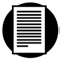 Specific heat capacityteachers guideThis guide contains notes about a practical procedure to measure specific heat capacityteachers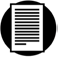 Comparing specific heat capacityprocedure sheetThis procedure compares the specific heat capacity of water with another liquid.students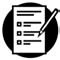 Specific heatworksheetThis student worksheet poses questions about the use of geothermal water to transfer energy.studentsACTIVITYPOSSIBLE STRATEGYTeacher provides resources for the practical activity.small groupsStudents complete the worksheet. Teacher introduces the relationship Q = m c ΔTindividually or in pairsDESCRIPTIONLEARNING PURPOSEGeothermal energy (overview)This learning pathway shows how a number of SPICE resources can be combined to assist with teaching the topics of specific heat and latent heat.Geothermal energy 1: Heat beneath your feetA video engages student interest in recent developments and future possibilities for the use of geothermal energy.EngageGeothermal energy 2: Specific heat capacityStudents investigate the specific heat capacity of water in laboratory and problem- solving activities.ExploreGeothermal energy 3: Heating a poolStudents’ understanding of specific heat is developed through data analysis in the context of heating swimming pools using geothermal energy.ExplainGeothermal energy 4: Sustainable energy sourcesStudents reinforce and deepen their understanding of specific heat and geothermal energy through problem-solving activities.ElaborateGeothermal energy 5: Latent heatStudents investigate latent heat through practical and problem-solving activities.ExploreGeothermal energy 6: Using geothermal energyStudents use an interactive learning object to develop an understanding of how latent heat is used in a number of devices.ExplainGeothermal energy 7: The geothermal alternativeStudents use concepts developed throughout this sequence to analyse two case studies that involve use of geothermal energy.Elaborate